Diyabet Hastalığı ve Sağlıklı Beslenme Fiziksel AktiviteOkulumuz Öğretmen ve öğrencilerine Diyabet Hastalığı ve Sağlıklı Beslenme semineri verildi.
Ereğli İlçe Sağlık Müdürlüğü  tarafından okulumuzda 241 öğrenci ve 20  öğretmene Diyabet Hastalığı ve Sağlıklı Beslenme ile ilgili seminer verildi. Ereğli İlçe Sağlık Müdürlüğü  gıda mühendisi Semiha DEMİRTAŞ tarafından verilen seminerde diyabetin tanımı, şekilleri ve nedenleri konusunda bilgiler verildi. 
Ereğli İlçe Sağlık Müdürlüğü çalışmaları  kapsamında halkı bilinçlendirmek istediklerine dikkati çeken Semiha DEMİRTAŞ, "Uluslararası Diyabet Federasyonu tarafından bu yılki çalışma teması 'diyabetin erken tanısı içi taramanın önemi ve erken tanı ile komplikasyon risklerini azaltmak' olarak belirlenmiştir. Tip- 2 diyabet taraması komplikasyon riskini önlemek açısından çok önemlidir. Tip- 2 diyabetli bireylerin büyük çoğunluğu uzun süre hastalığın farkında olmadan yaşamaktadır. Bu nedenle diyabetliler tanı aldıklarında komplikasyonlar uzun süre önce ortaya çıkmış olmaktadır. Kilo fazlalığı olan, şeker hastalığı olan, kalp damar hastalığı olan Toplum Sağlığı Merkezi'ne başvurabilir, bu konuda yardım alabilir" diye konuştu.
Seminer sonunda diyabet hastalığında farkındalık oluşturmak amacıyla öğrencilerle soru –cevap diyalogları yapıldı. 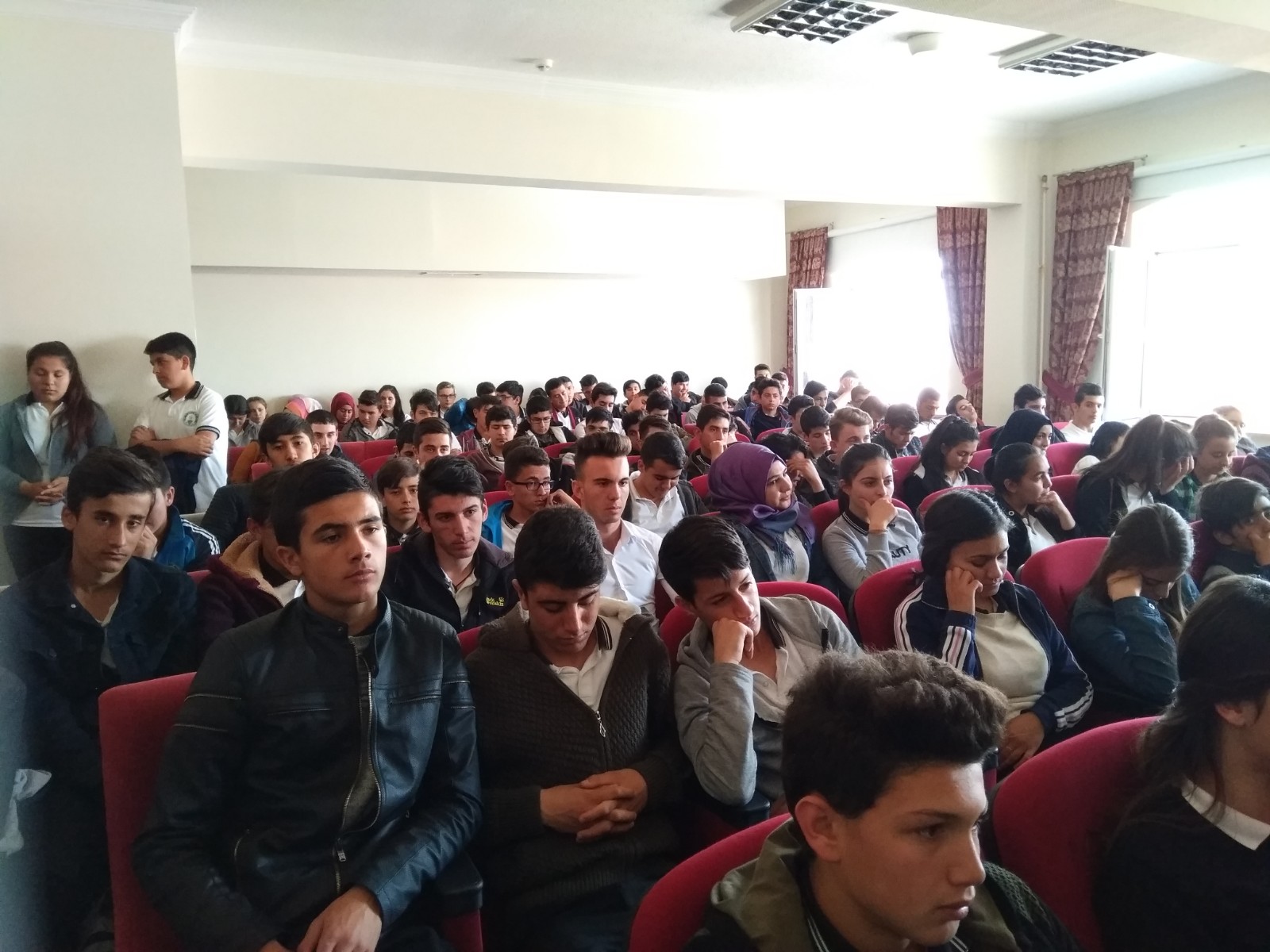 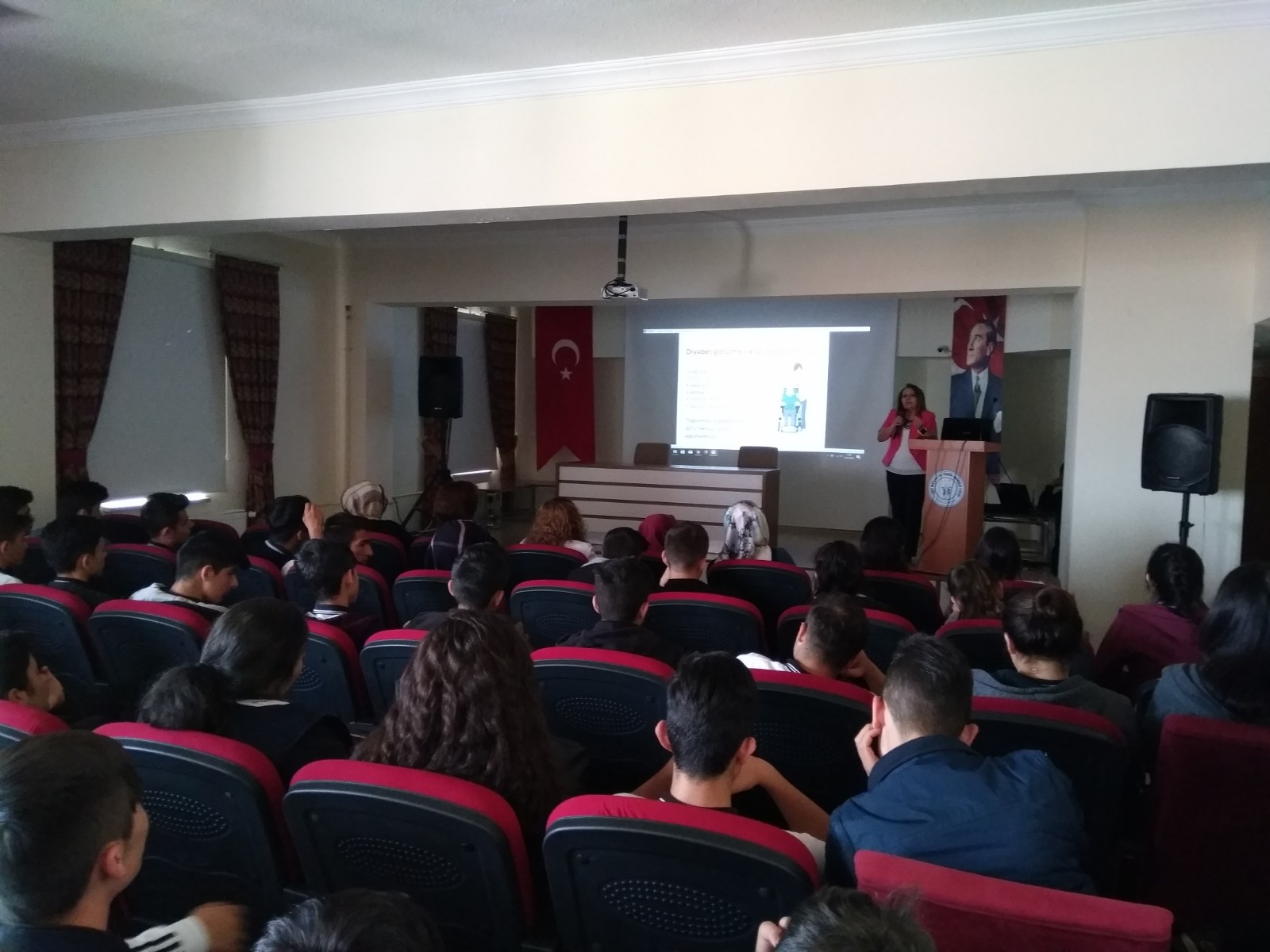 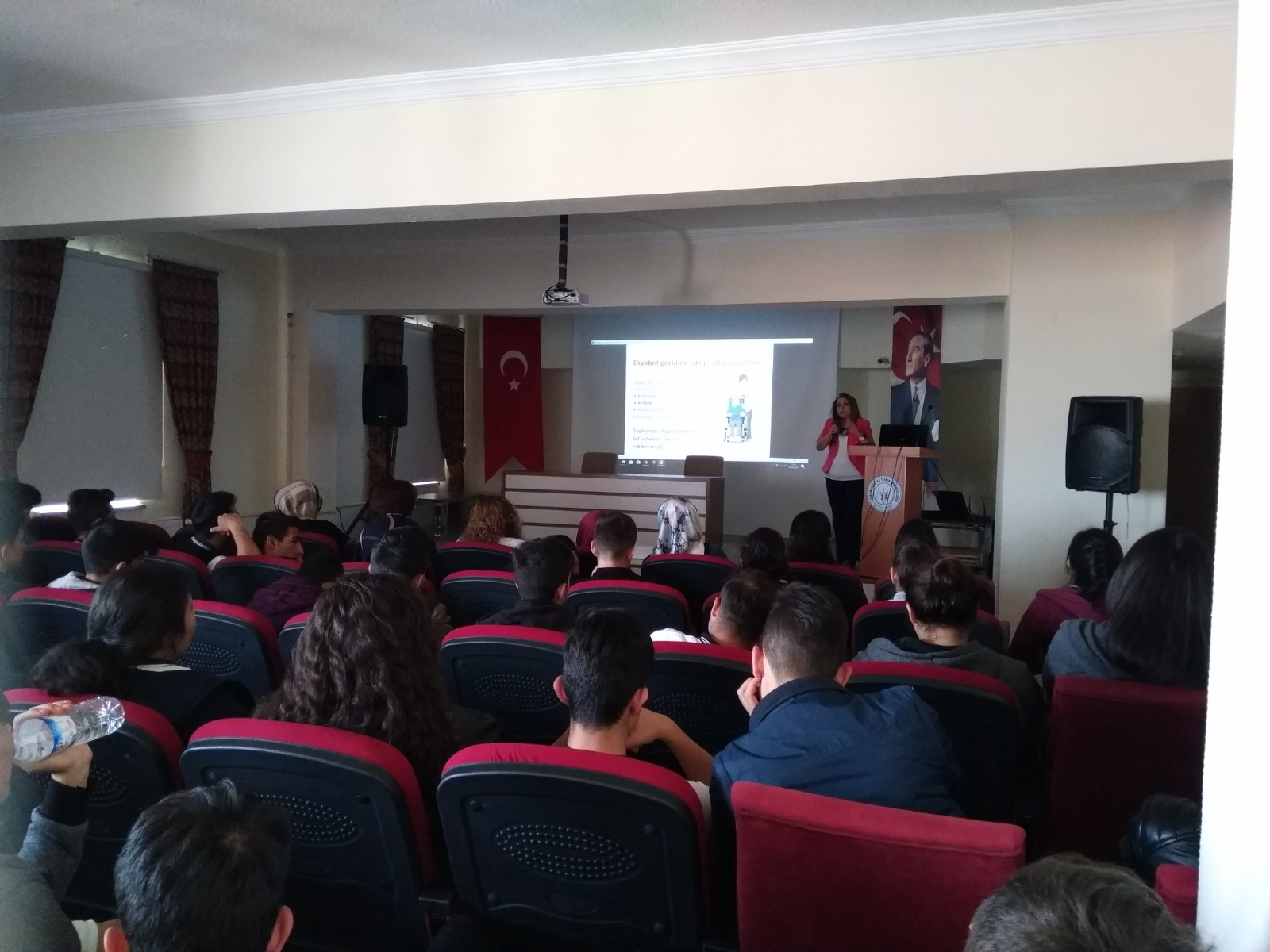 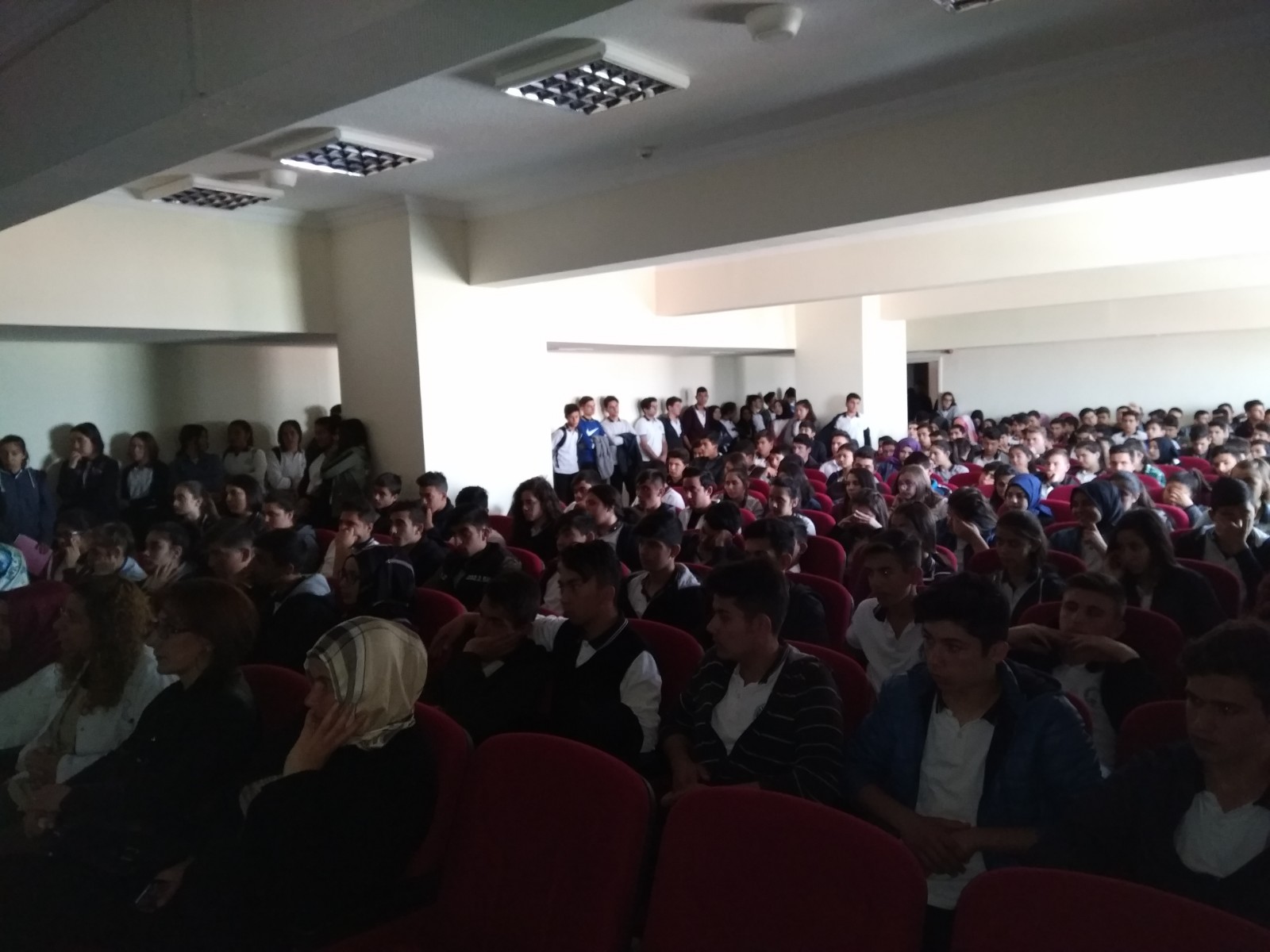 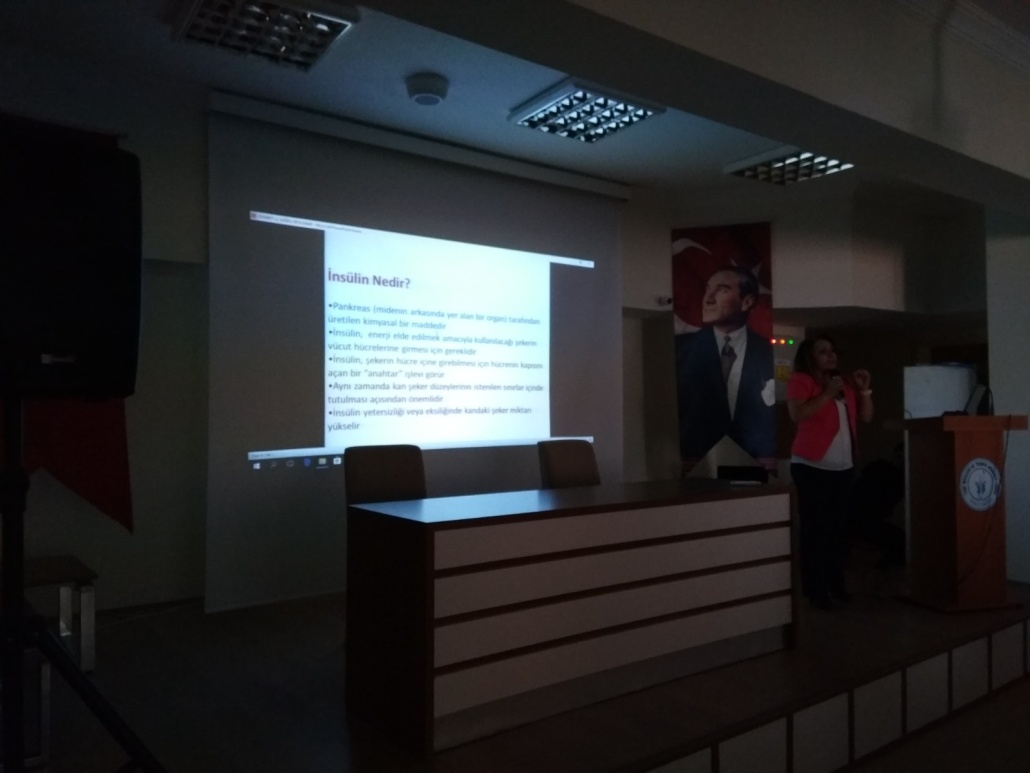 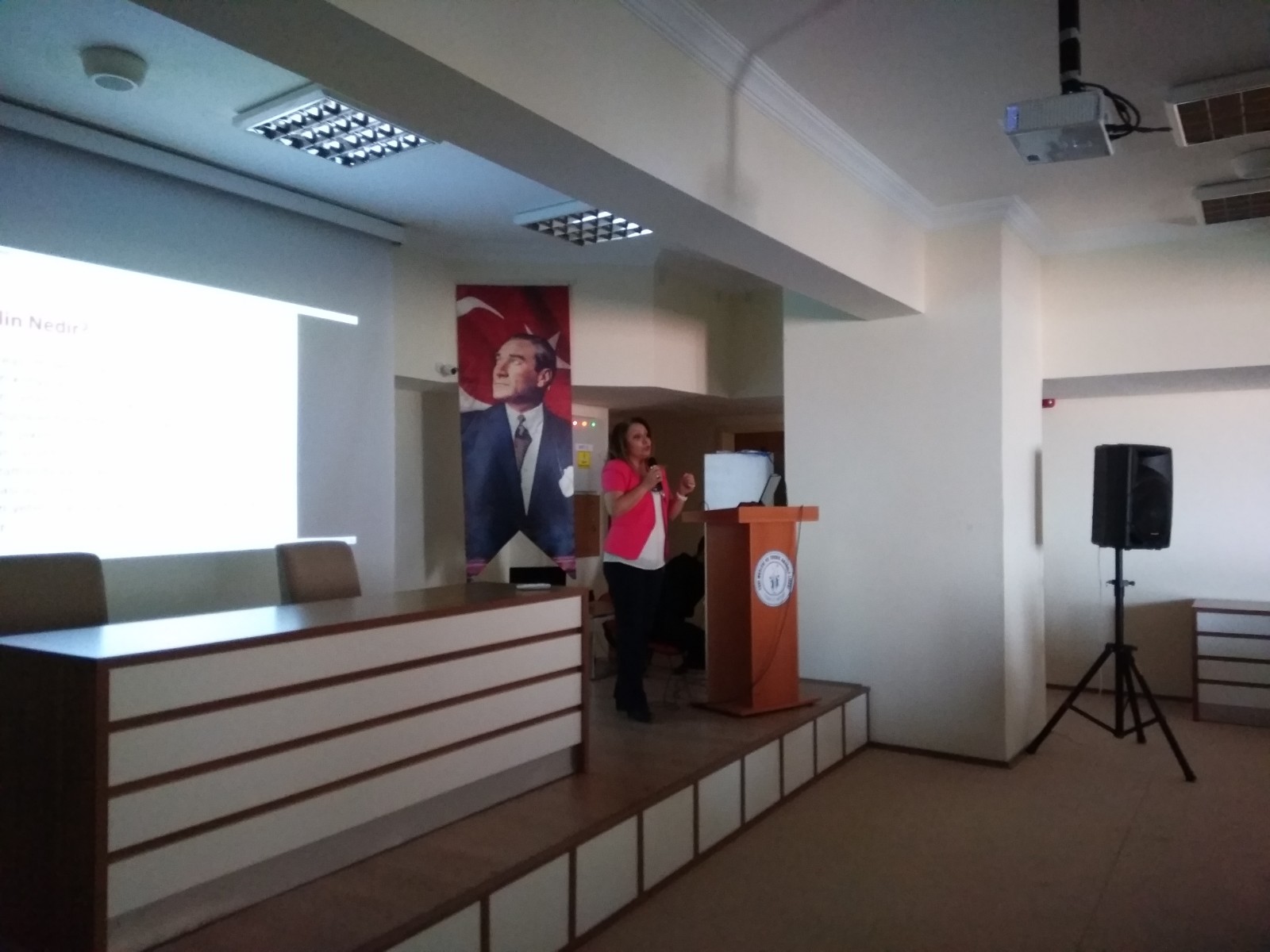 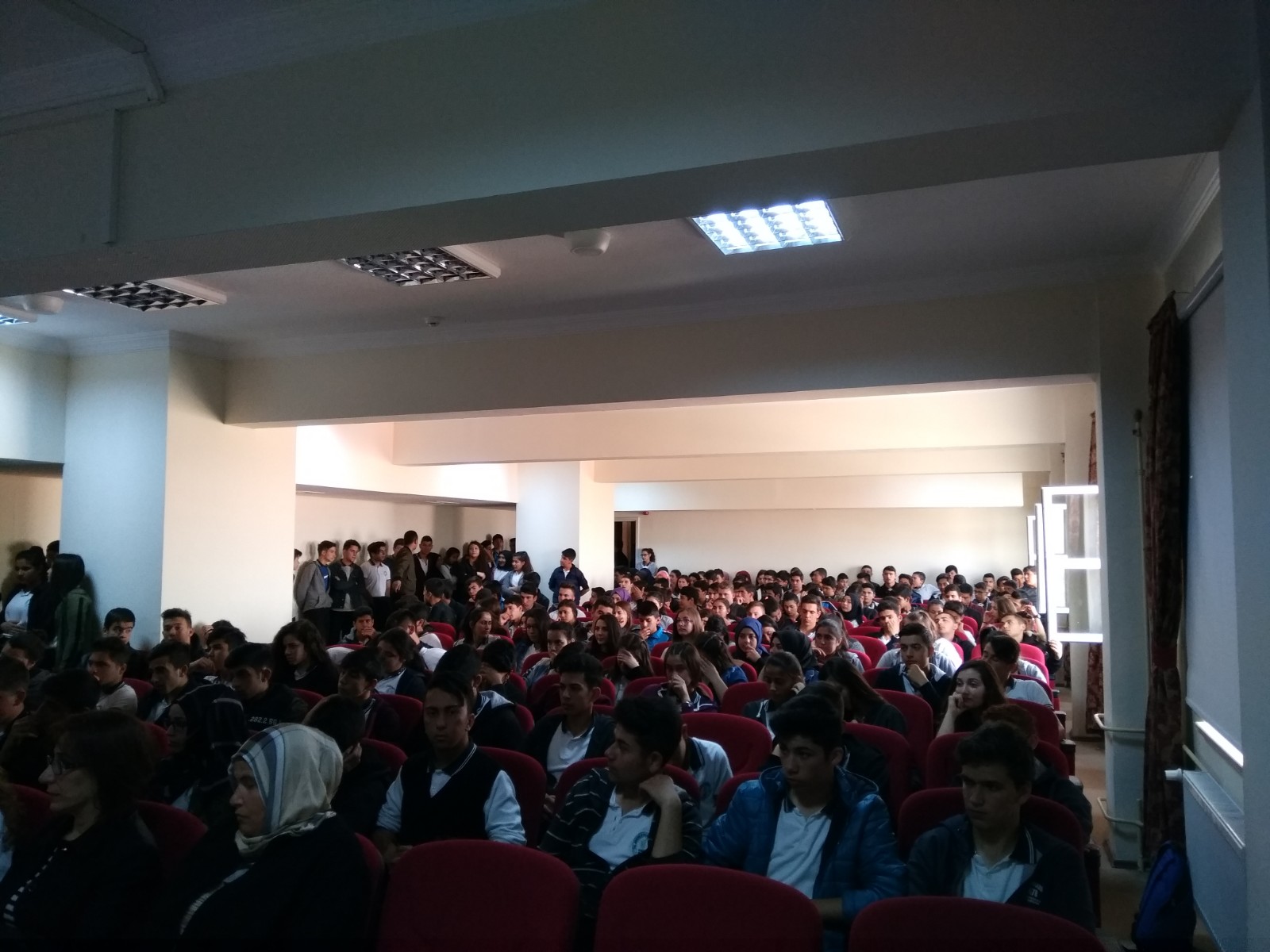 